Заявление на получение пособия по Программе оказания помощи по оплате жилья в чрезвычайных ситуациях Версия 2022.10.25Данное заявление направляется на Программу оказания помощи по оплате жилья в чрезвычайных ситуациях, в том числе финансовой помощи по оплате жилья семьям в переходном периоде (RAFT).Вы можете направить это заявление в бумажном варианте в свою региональную управляющую организацию (RAA), указанную ниже. Также можно быстро и легко подать заявление с компьютера или смартфона по адресу https://applyhousinghelp.mass.gov/.Если вам нужна помощь с заполнением заявления, свяжитесь со своей RAA для получения бесплатной помощи. Контактная информация RAA представлена на следующей странице; пожалуйста, свяжитесь с RAA, обслуживающей часть штата, в которой вы на данный момент проживаете или в которую переезжаете.  Вы также можете найти свою ближайшую RAA онлайн; сфотографируйте это изображение на свой телефон: 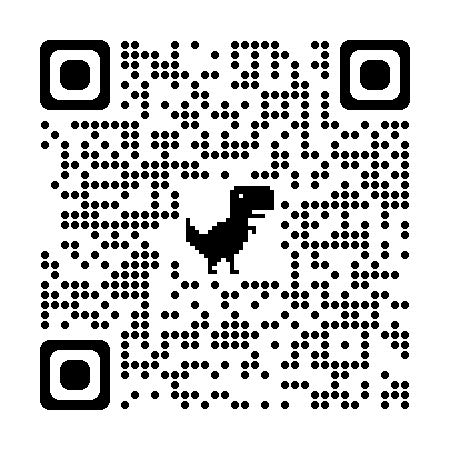 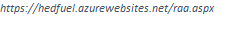 Вы можете узнать о Программе финансовой помощи по оплате жилья семьям в переходном периоде (RAFT), о том, кто соответствует требованиям и какие пособия доступны, по адресу: https://www.mass.gov/service-details/residential-assistance-for-families-in-transition-raft-programРазделы заявления:Жилищная ситуацияИнструкцииПредварительная проверкаДанные заявителяДополнительные члены домохозяйстваДоходВычеты из дохода домохозяйстваАрендная платаДокументыОбзорСертификация Как отправить заявлениеЖилищная ситуацияВыберите утверждение, которое наилучшим образом описывает вашу жилищную ситуацию*Проживание на условиях аренды: аренда квартиры/дома и поиск помощи с проживанием в том же месте.Переезд: мне нужно переехать из того места, где я сейчас нахожусь (т.е. лицо, не имеющее жилья, поиск спального места или проживание в небезопасных условиях).Домовладелец: проживание в собственном доме и поиск помощи с оплатой ипотеки, чтобы остаться в своем доме, или помощи с оплатой других расходов на жилье.Есть ли кто-либо еще, например, представитель, которому нам следует направить информацию о статусе вашего заявления? *ДаНетЕсли вы ответили «Переезд: мне нужно переехать из того места, где я на данный момент нахожусь (т.е. отсутствие своего жилья, поиск временного жилья или проживание в небезопасных условиях)», на вопрос выше, вам требуется ответить на 2 следующих вопроса ниже:
Знаете ли вы арендодателя и адрес недвижимости, в которую вы переезжаете? *ДаНетВы можете подавать заявление при отсутствии нового помещения/нового арендодателя, и в случае, если вы планируете найти квартиру в течение 60 дней.  При наличии помещения и арендодателя передача контактного адреса электронной почты новому арендодателю будет способствовать более быстрой обработке вашего заявления.Вы планируете переехать в ближайшие 60 дней? *ДаНетЕсли вы ответили «Нет» на вопрос выше, вернитесь, чтобы подать заявление в течение 60 дней со своего планируемого переезда.На данный момент Программа оказания помощи по оплате жилья в чрезвычайных ситуациях в штате Массачусетс не принимает заявлений от домовладельцев. Домовладельцы, испытывающие потребность в помощи с оплатой ипотеки или другой помощи в отношении жилья, могут подать заявление в новую программу Фонда оказания помощи домовладельцам (HAF). Перейдите по адресу https://massmortgagehelp.org/, чтобы узнать больше о HAF и определить, можете ли вы иметь право на пособие. Вы также можете позвонить в колл-центр HAF по номеру (833) 270 – 2953 или позвонить по номеру 2-1-1, чтоб узнать больше и подать заявление.ИнструкцииИнструкции по заполнению заявленияПодача заявления на Программу оказания помощи по оплате жилья в чрезвычайных ситуациях является бесплатной. За подачу заявления не взимается оплата, доступна бесплатная помощь по заполнению заявлений. Остерегайтесь мошенничества со стороны лиц, взимающих «плату за оформление заявления» за оказание помощи в его отправке. Если вам нужна помощь по заполнению заявления, свяжитесь со своей местной RAA для получения бесплатной помощи.
Примите во внимание, что с 16 апреля 2022 г. Программа оказания помощи по оплате жилья в чрезвычайных ситуациях имеет предел начисления пособия на уровне 10 000 долларов США и предел дохода для соответствия требованиям программы на уровне 50 % медианного дохода в регионе.
ПРИМЕЧАНИЕ ДЛЯ ЗАЯВИТЕЛЕЙ, ПОДАЮЩИХ ЗАЯВЛЕНИЕ ОНЛАЙН: подача заявления на получение пособия по оплате аренды займет 20-30 минут. Вы можете сохранить заявление и возобновить его заполнение позже, но будьте добры заполнить его в течение 21 дня По истечении 21 дня незаполненные заявления будут отменены, и вам потребуется начать заполнение нового заявления, если вы все еще захотите его подать В заявлении к вам обратятся с просьбой предоставить:Информацию о текущем жилье домохозяйства и о том, с какими сложностями, возможно, сталкиваются его члены.Имена, даты рождения и номера социального страхования каждого члена домохозяйства. Вам не нужно включать номер социального страхования, если у некоторых лиц его нет.Совокупный доход домохозяйства.Тип необходимой помощи.Контактная информация арендодателя. Однако вы можете подавать заявление при отсутствии нового помещения/нового арендодателя, и в случае, если вы планируете найти жилье в течение 60 дней.Вам также потребуется направить следующую документацию. Заявление будет обработано быстрее, если вы приложите все эти документы:Удостоверение главы домохозяйства.Подтверждение кризисной жилищной ситуации (например, уведомление о выселении или судебная повестка).Подтверждение жилого размещения (например, договор найма).Организация может также запросить дополнительную документацию, подтверждающую доход домохозяйства.Узнать больше о требуемой документации: https://www.mass.gov/how-to/how-to-apply-for-raftПосле отправки заявления с вами свяжется куратор из Региональной управляющей организации (RAA). Ответьте на их запрос оперативно.Если вы являетесь представителем или хотели бы, чтобы мы предоставили данные о вашем заявлении в представительскую организацию, вашему другу или члену семьи, заполните раздел для представителей ниже.Данные представителяИмя представителя*                   Второе имя представителя инициалами      Фамилия представителя*_________________________________          ________               _________________________________Отношение к заявителю*                      Номер тел. представителя                  Эл. почта представителя*Представительская организация            ____________________               ___________________________Друг    Член семьиОбведите языковое предпочтение лица, от имени которого вы подаете заявление*                                                 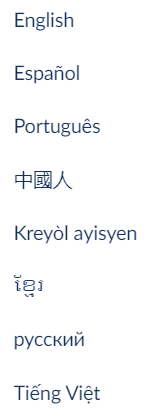 
Поставьте отметку в этом блоке в подтверждение того, что вы имеете согласие на отправку заявления от имени заявителя.Поставьте отметку в этом блоке в подтверждение того, что вы имеете согласие на передачу сообщений касательно этого заявления от имени клиента.Предварительная проверкаКол-во членов домохозяйства*                                  Годовой доход домохозяйства*                     _______________________              _________________________________________Где вы сейчас проживаете? (Если вы не имеете жилья, предоставьте адрес, по которому вы можете забрать почту) *                                                                                                                 
Улица /П/Я*                                                                № помещения/квартиры                          Город*                     __________________________________    ________               __________________________Штат*                                                                                                 Почтовый индекс*                   __________________________________    __________________________________________              Если вы указали выше, что переезжаете в новое помещение, предоставьте адрес помещения, в которое вы переезжаете. Если у вас еще нет гарантированного жилья, в разделе ниже укажите только город, в который вы, возможно, переедете. *                                                                                                                 Улица /П/Я *                                                            № помещения/квартиры                               Город*                     __________________________________    ________               __________________________Штат*                                                                                                 Почтовый индекс*__________________________________    __________________________________________              Работаете ли вы или ваш близкий родственник в организации, которая занимается выделением помощи по программам RAFT, ERAP или HomeBASE? *ДаНетЕсли ответ «Да», каковы их имена? *__________________________________Указано ли имя арендатора в договоре найма жилья? *ДаНетВ случае отрицательного ответа потребуется подписанное соглашение о субаренде, в котором указано, кто является первичным арендатором, а также даты действия договора субаренды. Примите во внимание: средства могут быть перечислены только владельцу недвижимости; они не могут быть выплачены первичному арендатору, нарушающему договор субаренды.Планируете ли вы использовать ваучер на оплату аренды в новом помещении, например, MRVP, согласно Разделу 8, или ваучер на оплату жилья в чрезвычайных ситуациях? *ДаНетТрудностиСообщите нам о трудностях, с которыми вы столкнулись.Я или другое лицо в моем домохозяйстве: *Потерял(-а) работуНакапливал(-а) пособия по безработице Получал(-а) меньше дохода, чем обычно (сниженная оплата, меньшее количество рабочих часов или меньше клиентов у самозанятого лица) Был(-а) вынужден(-а) пропустить работу, прекратить работать или работать меньшее количество часов вследствие потребности ввиду состояния здоровья или медицинского состояния  Был(-а) вынужден(-а) пропустить работу или прекратить работать, чтобы ухаживать за лицом, нуждающимся в этом ввиду состояния здоровья или медицинского состояния Был(-а) вынужден(-а) пропустить работу или прекратить работать, или работать меньшее количество часов, поскольку школа или группа дневного пребывания моего ребенка была закрыта, или поскольку у моего ребенка были занятия онлайн Сосед по комнате или член домохозяйства переехал, прекратил вносить арендную плату или умер, оставив меня с более высокими расходами на проживание Столкнулся(-лась) с более высокими счетами, чем обычно (например, счета на оплату медицинских услуг, расходы на перемещение, затраты на уход за ребенком, расходы на похороны, арендная плата, коммунальные услуги, и т.д.)  Получал(-а) доход, который был слишком низким для оплаты базовых расходов на домохозяйство (например, питание, одежда, арендная плата, коммунальные услуги, моющие средства и т.д.)Используйте раздел ниже для передачи сведений обо всех потребностях касательно жилья или коммунальных услуг, которые описывают вашу текущую ситуацию (отметьте все соответствующие пункты)Убедитесь, что в разделах ниже «Переезд – Кризисная ситуация с жильем», «Арендатор – Кризисная ситуация с жильем», или «Помощь по оплате коммунальных услуг» выбрано хотя бы одно значение.  Переезд – Кризисная ситуация с жильемЕсли вы дали ответ «Переезд: мне нужно уехать из того места, где я сейчас проживаю» в разделе «Жилищная ситуация» выше, используйте раздел ниже, чтобы осветить все возможные потребности в оплате жилья или коммунальных услуг, которые описывают вашу текущую ситуацию (отметьте все соответствующие пункты). Я получил(-а) уведомление о выселении, в котором говорится, что мой договор найма будет разорван, если я не оплачу арендную плату, которую я должен(-на). Я не располагаю действующим договором найма и получил уведомление, что мне нужно освободить мое место проживания. Я был(-а) в суде либо располагаю датой запланированного судебного слушания о моем выселении.Я был(-а) выселена путем судебного процесса и мне нужно покинуть мой дом. Я занимаю спальное место или проживаю совместно с другим лицом и не могу находиться там более.Я на имею жилья на данный момент (например, ночую в приюте, в машине или на улице). Лицо, с которым я на данный момент проживаю, причиняет мне повреждения, угрожает причинением повреждений, либо заставляет меня или членов моей семьи чувствовать себя небезопасно. Совет здравоохранения или мой медицинский специалист говорит, что мне нужно выехать из моего жилья, поскольку помещение небезопасно или вредно для меня.Другое: (дайте объяснение обстоятельств, ввиду которых вы окажетесь без жилья в течение 30 дней).____________________________________________________________________________________________________________________________________________________________Арендатор – Кризисная ситуация с жильемЕсли вы дали ответ «Проживание на условиях аренды» в разделе «Жилищная ситуация» выше, используйте раздел ниже, чтобы охарактеризовать все возможные потребности в оплате жилья или коммунальных услуг, которые описывают вашу текущую ситуацию (отметьте все соответствующие пункты).Я получил(-а) уведомление о выселении от моего арендодателя, в котором указано о моей задолженности по арендной плате. Я был(-а) в суде либо располагаю датой запланированного судебного слушания о моем выселении. Я был(-а) выселена путем судебного процесса и мне нужно покинуть мой дом. Лицо, с которым я на данный момент проживаю, причиняет мне повреждения, угрожает причинением повреждений, либо заставляет меня или членов моей семьи чувствовать себя небезопасно.Помощь с оплатой коммунальных услуг (отметьте все соответствующие пункты)Я получил(-а) уведомление об отключении коммунальных услуг.Мои коммунальные услуги были отключены. Мой отопительный резервуар для мазута или газа пуст, и я не могу заплатить за его заполнение.При наличии даты следующего судебного слушания, связанного с кризисом, который вы выбрали выше, укажите эту дату?(ДД/ММ/ГГГГ)_________________________________    Я не знаюЗаявление арендодателяПолучили ли вы подтверждение по электронной почте от RAFT/ERAP/HomeBASE штата Массачусетс о том, что ваш арендодатель направил заявление? *ДаНетЕсли вы ответили «Да» на вопрос выше «Получили ли вы подтверждение по электронной почте… о том, что ваш арендодатель направил заявление?», укажите код заявления арендодателя, находящийся в этом электронном письме.Код заявления арендодателя *                  _________________________________   Данные заявителяИнформация в заявленииИмя*                                                                             2-е имя инициалами                  Фамилия*                                                            Обращение_________________________________          _____        ____________________________     _____Дата рождения* (ДД/ММ/ГГГГ)                                                                         Возраст_________________________________                                   ____________Пол*МужскойЖенскийНебинарныйТрансгендерОтказ от ответаНомер социального страхования*
_____________________________________У меня нет номера социального страхования (SSN)Раса*                                                                                                                      Этническое происхождение*
Американский индеец или коренной житель Аляски	 Латиноамериканец(-нка)Азиатская                                                                                               Не латиноамериканец(-нка)Европеоидная                                                                                                          Нет ответаАфроамериканец(-нка)                                                                                                                                      Коренной житель Гавайских островов или других островов Тихого океанаСмешанная расаНет ответаСтатус трудоустройства*                                                                                       Тип удостоверения*
Трудоустройство на полный день                                                      Водительские права Трудоустройство на неполный день                                             ID государственного образцаСамозанятое лицо                                                                                           Паспорт СШАНе трудоустроенное лицо                                                                              ID военнослужащего                                                                                         Студент                                                                                      ID члена семьи военнослужащегоПенсионер                                                                                         Свидетельство о рождении       Лицо с ограниченными возможностям                                Действительный загранпаспорт                                                                                                   Сертификат о получении гражданства                                                                                                                    Сертификат о натурализации                                                                                                              Карта постоянного резидента США                                                                                     ID «доверенного пассажира» (Global Entry, FAST, 
                                                                                                                                             SENTRI, NEXUS)                                                                  		        Усовершенствованная карта члена племени                                                                            ID члена коренного племени Америки с фотографиейЕсли вы выбрали «Водительские права» в качестве типа удостоверения, вам нужно предоставить штат выдачи водительских прав и их номер ниже:Штат выдачи водительских прав *                                                                     Номер водительских прав*            _________________________________                                   ____________________________________Почтовый адрес заявителяУлица/ П/Я*                                                                № помещения/квартиры                          Город*                     __________________________________    ________               __________________________Штат*                                                                                                 Почтовый индекс*                   __________________________________    __________________________________________              Контактные данные заявителяНомер телефона*__________________________________  Тип телефона*ДомашнийМобильныйЯ даю согласие на получение текстовых сообщений касательно финансовой помощи по оплате жилья. Могут применяться тарифы на передачу сообщений и данных*.ДаНетЭл. почта*__________________________________  Предпочтительный способ связи*                            Предпочтительный языкЭл. почта                                                                          АнглийскийТелефон                                                                        Испанский                                                                                               Португальский                                                                                               Китайский традиционный                                                                                               Гаитянский креольский                                                                                               Кхмерский                                                                                                                            Русский                                                                                               ВьетнамскийДополнительные члены домохозяйстваВключите информацию о количестве членов домохозяйства, которое, согласно указанному вами в разделе «Предварительная проверка», проживают с вами.Дополнительный член домохозяйства №1Имя*                                                                                               Фамилия*                                                          _________________________________                      _________________________________________Дата рождения* (ДД/ММ/ГГГГ)                                                            Возраст_________________________________                                   ____________SSN/TIN*
______________________________   У этого члена нет номера социального страхования (SSN)
Пол*МужскойЖенскийНебинарныйТрансгендерОтказ от ответаВзаимоотношения с главой домохозяйства*Супруг/супруга                     Ребенок                                                                 Родитель                                                                Другой член семьи                                                                                                                                      Сосед по комнатеРаса*                                                                                                                      Этническое происхождение*
 Американский индеец или коренной житель Аляски	 Латиноамериканец(-нка)Азиатская                                                                                               Не латиноамериканец(-нка)Европеоидная                                                                                                          Нет ответаАфроамериканец(-нка)                                                                                                                                      Коренной житель Гавайских островов или других островов Тихого океанаСмешанная расаНет ответаДополнительный член домохозяйства №2Имя*                                                                                               Фамилия*                                                          _________________________________                      _________________________________________Дата рождения* (ДД/ММ/ГГГГ)                                                            Возраст_________________________________                                   ____________SSN/TIN*
______________________________   У этого члена нет номера социального страхования (SSN)
Пол*МужскойЖенскийНебинарныйТрансгендерОтказ от ответаВзаимоотношения с главой домохозяйства*Супруг/супруга                     Ребенок                                                                 Родитель                                                                Другой член семьи                                                                                                                                      Сосед по комнатеРаса*                                                                                                                      Этническое происхождение*
 Американский индеец или коренной житель Аляски	 Латиноамериканец(-нка)Азиатская                                                                                               Не латиноамериканец(-нка)Европеоидная                                                                                                          Нет ответаАфроамериканец(-нка)                                                                                                                                      Коренной житель Гавайских островов или других островов Тихого океанаСмешанная расаНет ответаДополнительный член домохозяйства №3Имя*                                                                                               Фамилия*                                                          _________________________________                      _________________________________________Дата рождения* (ДД/ММ/ГГГГ)                                                            Возраст_________________________________                                   ____________SSN/TIN*
______________________________   У этого члена нет номера социального страхования (SSN)
Пол*МужскойЖенскийНебинарныйТрансгендерОтказ от ответаВзаимоотношения с главой домохозяйства*Супруг/супруга                     Ребенок                                                                 Родитель                                                                Другой член семьи                                                                                                                                      Сосед по комнатеРаса*                                                                                                                      Этническое происхождение*
 Американский индеец или коренной житель Аляски	 Латиноамериканец(-нка)Азиатская                                                                                               Не латиноамериканец(-нка)Европеоидная                                                                                                          Нет ответаАфроамериканец(-нка)                                                                                                                                      Коренной житель Гавайских островов или других островов Тихого океанаСмешанная расаНет ответаДополнительный член домохозяйства №4Имя*                                                                                               Фамилия*                                                          _________________________________                      _________________________________________Дата рождения* (ДД/ММ/ГГГГ)                                                            Возраст_________________________________                                   ____________SSN/TIN*
______________________________   У этого члена нет номера социального страхования (SSN)
Пол*МужскойЖенскийНебинарныйТрансгендерОтказ от ответаВзаимоотношения с главой домохозяйства*Супруг/супруга                     Ребенок                                                                 Родитель                                                                Другой член семьи                                                                                                                                      Сосед по комнатеРаса*                                                                                                                      Этническое происхождение*
 Американский индеец или коренной житель Аляски	 Латиноамериканец(-нка)Азиатская                                                                                               Не латиноамериканец(-нка)Европеоидная                                                                                                          Нет ответаАфроамериканец(-нка)                                                                                                                                      Коренной житель Гавайских островов или других островов Тихого океанаСмешанная расаНет ответаЕсли вам нужно добавить дополнительных членов семьи, скопируйте эту страницу и прикрепите ее к заявлению.ДоходИмеете ли вы или член(-ы) вашей семьи какой-либо доход от вашей текущей работы? *ДаНетПолучаете ли вы или член(-ы) вашей семьи какой-либо доход от социального обеспечения (SSI) или доход от социального обеспечения по инвалидности (SSDI)? *ДаНетПолучаете ли вы или член(-ы) вашей семьи какой-либо пенсионный доход по программе социального обеспечения, либо пенсию/доход по прекращению работы с предыдущего места трудоустройства? *ДаНетПолучаете ли вы или член(-ы) вашей семьи какую-либо материальную помощь на ребенка, алименты/финансовую поддержку от супругов или пособие на приемного ребенка? *ДаНетЕсть ли у вас или у члена(-ов) вашей семьи какой-либо другой доход, о котором следует сообщить?*ДаНет(Поставьте отметку в блоке ниже только в случае, если ответ справедлив для вас).
Я подтверждаю, что не имею дохода, и понимаю, что организация, обрабатывающая мое заявление, может подтвердить правдивость этого.На основании заданных ранее вопросов, если вы упомянули, что домохозяйство получает оплату труда, пособия SSI или SSDI, пособие по прекращению трудовой деятельности или пенсию, пособие на ребенка, финансовую помощь от супругов или помощь на приемного ребенка и прочие доходы, предоставьте данные о ваших доходах в этом разделе.ДоходПримечание: к вам обратятся с просьбой подтвердить введенный вами доход с помощью документации, например: Две платежные квитанции за последние 60 дней.Распечатка(-и) пособия по безработице с указанием суммы еженедельного платежа.Письмо о перечислении пособий, например, социального страхования, TAFDC, SNAP, организации MassHealth и т.д.Доход члена домохозяйства №1Имя и фамилия члена домохозяйства*                               Тип дохода                                                                            Заработанный доход/заработная плата/оплата труда_______________________________________                                                  Страхование по безработице                                                                                       Временная помощь малообеспеченным семьям                                   
                                                                                                                                       (TANF)                                            Программа финансовой помощи на покупку дополнительного питания                    
                                                                                                                                       (SNAP)                                                                                                  Дополнительный социальный доход (SSI)                                Страхование по инвалидности по программе социального обеспечения (SSDI)                                                               Пенсионный доход по программе социального обеспечения                                                                                            Пенсия/доход по прекращению работы с предыдущего места трудоустройства                                                                                                                 Пенсия ветерана                                                           Алименты или другая финансовая помощь от супруга/супруги                                                                                                                 Помощь на приемного ребенка                                                                                                          Частное страхование по инвалидности                                                                       Пенсия по инвалидности, не связанная с военной службой                                                       Компенсация по инвалидности, связанная с военной службой                                                                                                                             Компенсация работника                                                                                                     Стипендия от обучающей программыКак часто вы получаете оплату? *                                                                Сумма? *  Ежедневно (каждый день)                     Еженедельно (каждую неделю)                                        ______________________________________                                          Каждые две недели                                                               На полумесячной основе (дважды в месяц)                                                                                                                                     Ежемесячно (раз в месяц)На полугодичной основе (дважды в год)   Ежегодно (раз в год) Доход члена домохозяйства №2Имя и фамилия члена домохозяйства*                               Тип дохода                                                                            Заработанный доход/заработная плата/оплата труда_______________________________________                                                  Страхование по безработице                                                                                       Временная помощь малообеспеченным семьям                                   
                                                                                                                                       (TANF)                                            Программа финансовой помощи на покупку дополнительного питания                    
                                                                                                                                       (SNAP)                                                                                                  Дополнительный социальный доход (SSI)                                Страхование по инвалидности по программе социального обеспечения (SSDI)                                                               Пенсионный доход по программе социального обеспечения                                                                                            Пенсия/доход по прекращению работы с предыдущего места трудоустройства                                                                                                                 Пенсия ветерана                                                           Алименты или другая финансовая помощь от супруга/супруги                                                                                                                 Помощь на приемного ребенка                                                                                                          Частное страхование по инвалидности                                                                       Пенсия по инвалидности, не связанная с военной службой                                                       Компенсация по инвалидности, связанная с военной службой                                                                                                                             Компенсация работника                                                                                                     Стипендия от обучающей программыКак часто вы получаете оплату? *                                                                Сумма? *  Ежедневно (каждый день)                     Еженедельно (каждую неделю)                                        ______________________________________                                          Каждые две недели                                                               На полумесячной основе (дважды в месяц)                                                                                                                                     Ежемесячно (раз в месяц)На полугодичной основе (дважды в год)   Ежегодно (раз в год) Доход члена домохозяйства №3Имя и фамилия члена домохозяйства*                               Тип дохода                                                                            Заработанный доход/заработная плата/оплата труда_______________________________________                                                  Страхование по безработице                                                                                       Временная помощь малообеспеченным семьям                                   
                                                                                                                                       (TANF)                                            Программа финансовой помощи на покупку дополнительного питания                    
                                                                                                                                       (SNAP)                                                                                                  Дополнительный социальный доход (SSI)                                Страхование по инвалидности по программе социального обеспечения (SSDI)                                                               Пенсионный доход по программе социального обеспечения                                                                                            Пенсия/доход по прекращению работы с предыдущего места трудоустройства                                                                                                                 Пенсия ветерана                                                           Алименты или другая финансовая помощь от супруга/супруги                                                                                                                 Помощь на приемного ребенка                                                                                                          Частное страхование по инвалидности                                                                       Пенсия по инвалидности, не связанная с военной службой                                                       Компенсация по инвалидности, связанная с военной службой                                                                                                                             Компенсация работника                                                                                                     Стипендия от обучающей программыКак часто вы получаете оплату? *                                                                Сумма? *  Ежедневно (каждый день)                     Еженедельно (каждую неделю)                                        ______________________________________                                          Каждые две недели                                                               На полумесячной основе (дважды в месяц)                                                                                                                                     Ежемесячно (раз в месяц)На полугодичной основе (дважды в год)   Ежегодно (раз в год) Доход члена домохозяйства №4Имя и фамилия члена домохозяйства*                               Тип дохода                                                                            Заработанный доход/заработная плата/оплата труда_______________________________________                                                  Страхование по безработице                                                                                       Временная помощь малообеспеченным семьям                                   
                                                                                                                                       (TANF)                                            Программа финансовой помощи на покупку дополнительного питания                    
                                                                                                                                       (SNAP)                                                                                                  Дополнительный социальный доход (SSI)                                Страхование по инвалидности по программе социального обеспечения (SSDI)                                                               Пенсионный доход по программе социального обеспечения                                                                                            Пенсия/доход по прекращению работы с предыдущего места трудоустройства                                                                                                                 Пенсия ветерана                                                           Алименты или другая финансовая помощь от супруга/супруги                                                                                                                 Помощь на приемного ребенка                                                                                                          Частное страхование по инвалидности                                                                       Пенсия по инвалидности, не связанная с военной службой                                                       Компенсация по инвалидности, связанная с военной службой                                                                                                                             Компенсация работника                                                                                                     Стипендия от обучающей программыКак часто вы получаете оплату? *                                                                Сумма? *  Ежедневно (каждый день)                     Еженедельно (каждую неделю)                                        ______________________________________                                          Каждые две недели                                                               На полумесячной основе (дважды в месяц)                                                                                                                                     Ежемесячно (раз в месяц)На полугодичной основе (дважды в год)   Ежегодно (раз в год) Доход члена домохозяйства №5Имя и фамилия члена домохозяйства*                               Тип дохода                                                                            Заработанный доход/заработная плата/оплата труда_______________________________________                                                  Страхование по безработице                                                                                       Временная помощь малообеспеченным семьям                                   
                                                                                                                                       (TANF)                                            Программа финансовой помощи на покупку дополнительного питания                    
                                                                                                                                       (SNAP)                                                                                                  Дополнительный социальный доход (SSI)                                Страхование по инвалидности по программе социального обеспечения (SSDI)                                                               Пенсионный доход по программе социального обеспечения                                                                                            Пенсия/доход по прекращению работы с предыдущего места трудоустройства                                                                                                                 Пенсия ветерана                                                           Алименты или другая финансовая помощь от супруга/супруги                                                                                                                 Помощь на приемного ребенка                                                                                                          Частное страхование по инвалидности                                                                       Пенсия по инвалидности, не связанная с военной службой                                                       Компенсация по инвалидности, связанная с военной службой                                                                                                                             Компенсация работника                                                                                                     Стипендия от обучающей программыКак часто вы получаете оплату? *                                                                Сумма? *  Ежедневно (каждый день)                     Еженедельно (каждую неделю)                                        ______________________________________                                          Каждые две недели                                                               На полумесячной основе (дважды в месяц)                                                                                                                                     Ежемесячно (раз в месяц)На полугодичной основе (дважды в год)   Ежегодно (раз в год) Доход члена домохозяйства №6Имя и фамилия члена домохозяйства*                               Тип дохода                                                                            Заработанный доход/заработная плата/оплата труда_______________________________________                                                  Страхование по безработице                                                                                       Временная помощь малообеспеченным семьям                                   
                                                                                                                                       (TANF)                                            Программа финансовой помощи на покупку дополнительного питания                    
                                                                                                                                       (SNAP)                                                                                                  Дополнительный социальный доход (SSI)                                Страхование по инвалидности по программе социального обеспечения (SSDI)                                                               Пенсионный доход по программе социального обеспечения                                                                                            Пенсия/доход по прекращению работы с предыдущего места трудоустройства                                                                                                                 Пенсия ветерана                                                           Алименты или другая финансовая помощь от супруга/супруги                                                                                                                 Помощь на приемного ребенка                                                                                                          Частное страхование по инвалидности                                                                       Пенсия по инвалидности, не связанная с военной службой                                                       Компенсация по инвалидности, связанная с военной службой                                                                                                                             Компенсация работника                                                                                                     Стипендия от обучающей программыКак часто вы получаете оплату? *                                                                Сумма? *  Ежедневно (каждый день)                     Еженедельно (каждую неделю)                                        ______________________________________                                          Каждые две недели                                                               На полумесячной основе (дважды в месяц)                                                                                                                                     Ежемесячно (раз в месяц)На полугодичной основе (дважды в год)   Ежегодно (раз в год) Доход члена домохозяйства №7Имя и фамилия члена домохозяйства*                               Тип дохода                                                                            Заработанный доход/заработная плата/оплата труда_______________________________________                                                  Страхование по безработице                                                                                       Временная помощь малообеспеченным семьям                                   
                                                                                                                                       (TANF)                                            Программа финансовой помощи на покупку дополнительного питания                    
                                                                                                                                       (SNAP)                                                                                                  Дополнительный социальный доход (SSI)                                Страхование по инвалидности по программе социального обеспечения (SSDI)                                                               Пенсионный доход по программе социального обеспечения                                                                                            Пенсия/доход по прекращению работы с предыдущего места трудоустройства                                                                                                                 Пенсия ветерана                                                           Алименты или другая финансовая помощь от супруга/супруги                                                                                                                 Помощь на приемного ребенка                                                                                                          Частное страхование по инвалидности                                                                       Пенсия по инвалидности, не связанная с военной службой                                                       Компенсация по инвалидности, связанная с военной службой                                                                                                                             Компенсация работника                                                                                                     Стипендия от обучающей программыКак часто вы получаете оплату? *                                                                Сумма? *  Ежедневно (каждый день)                     Еженедельно (каждую неделю)                                        ______________________________________                                          Каждые две недели                                                               На полумесячной основе (дважды в месяц)                                                                                                                                     Ежемесячно (раз в месяц)На полугодичной основе (дважды в год)   Ежегодно (раз в год) Если вам нужно сообщить о дополнительном доходе, скопируйте эту страницу и прикрепите ее к заявлению.Вычеты из дохода домохозяйстваНекоторые из ваших возможных затрат могут быть вычтены из вашего дохода, чтобы привести вас к соответствию требованиям.1. Алименты на ребенка.
2. Стоимость ухода за ребенком или уход за болеющим/недееспособным членом домохозяйства.
3. Плата за обучение и стоимость образования, связанного с профессиональной подготовкой (не может быть в формате полного дня).Оплачиваете ли вы или член вашего домохозяйства на данный момент какие-либо расходы из перечисленных выше? *ДаНетЕсли вы ответили «Да» на вопрос о том, оплачиваете ли вы или член вашего домохозяйства на данный момент какие-либо расходы из перечисленных выше, предоставьте данные в разделе «Вычеты из дохода» ниже:В конце заявления у вам обратятся с просьбой предоставить документацию, подтверждающую эти расходы. Это могут быть чеки на оплату обучения или письмо от образовательной организации, в котором указано, сколько вы заплатили.Расход*                                                                                                                       Частота*
Алименты на ребенка                                                                             Ежедневно (каждый день)  Стоимость ухода за ребенком или уход за болеющим/недееспособным членом домохозяйства                         Еженедельно (раз в неделю)         Плата за обучение и стоимость образования, связанного с профессиональной подготовкой             		  Каждые две недели                                                                                              На полумесячной основе (дважды в месяц) Сумма (до вычета налогов) *                                                                      Ежемесячно (раз в месяц)                                                                                                   На полугодичной основе (дважды в год) _______________________                                                                                                                                                                      Если вам нужно сообщить о дополнительных расходах, вычитаемых из дохода домохозяйства, скопируйте эту страницу и прикрепите к заявлению.Арендная платаСубсидированное жильеВы проживаете на данный момент в помещении, где ваша арендная плата растет или снижается, когда увеличивается или падает ваш доход (т.е. у вас есть ваучер, например, согласно Разделу 8, или вы проживаете в государственном жилье)?*ДаНетЕсли вы дали ответ «Да» на вопрос выше: «Вы проживаете на данный момент в помещении, где ваша арендная плата растет или снижается, когда увеличивается или падает ваш доход (т.е. у вас есть ваучер, например, согласно Разделу 8, или вы проживаете в государственном жилье)?», вам требуется ответить на вопрос ниже:Что привело к неуплате? *Однократные расходы (ремонт автомобиля, расходы на похороны, оплата медицинских счетов, расходы по уходу за ребенком и т.д.)Временное снижение дохода (сокращенный рабочий день, отпуск по болезни и т.д.)Потеря работыИнформация об арендодателеТип арендодателя*Частное лицо           Компания              Компания по управлению недвижимостьюНаименование компании*_________________________________ Имя арендодателя*                                                                Фамилия арендодателя*                                                          _________________________________                      _________________________________________Адрес эл. почты арендодателя*                                                                                                         _________________________________                           У меня нет адреса эл. почты арендодателяТелефон арендодателя*           Тип тел. арендодателя*__________________        Дом.Мобил.            У меня нет номера тел. арендодателяАдрес арендодателяУлица / П/Я*                                                               № кв./помещения                          Город*                     __________________________________    ________               __________________________Штат*                                                                                                 Почтовый индекс*                   __________________________________    __________________________________________              Проживает ли арендодатель в объекте недвижимости, в котором вы арендуете помещение? *ДаНетСведения об аренде, подлежащей уплатеКол-во месяцев просроченной платы*               Сколько составляет ваша месячная арендная плата? *                     __________________________________           __________________________Итого просроченной арендной платы*                                                                                   __________________________________          Коммунальные услугиДобавить коммунальную услугу №1Тип коммунальной услуги*                                                                             Сумма к оплате*  Вода                     Газ                                                                                                    ______________________________________                                          Электричество                                                            Мазут   Вы знаете номер счета? *                              			   Номер счета*ДаНет                                                                                   ______________________________________     Название компании (юридическое наименование 
компании-поставщика коммунальной услуги) *     	Официальный номер тел. компании-поставщика коммунальных услуг*_____________________________________________________________                                _______________________________________________Добавить коммунальную услугу №2Тип коммунальной услуги*                                                                             Сумма к оплате*  Вода                     Газ                                                                                                    ______________________________________                                          Электричество                                                            Масло   Вы знаете номер счета?*                              			   Номер счета*ДаНет                                                                                   ______________________________________     Название компании (юридическое наименование 
компании-поставщика коммунальной услуги)*     	Официальный номер тел. компании-поставщика коммунальных услуг*_____________________________________________________________                                _______________________________________________Добавить коммунальную услугу №3Тип коммунальной услуги*                                                                             Сумма к оплате*  Вода                     Газ                                                                                                    ______________________________________                                          Электричество                                                            Масло   Вы знаете номер счета?*                              			   Номер счета*ДаНет                                                                                   ______________________________________     Название компании (юридическое наименование 
компании-поставщика коммунальной услуги)*     	Официальный номер тел. компании-поставщика коммунальных услуг*_____________________________________________________________                                _______________________________________________Добавить коммунальную услугу №4Тип коммунальной услуги*                                                                             Сумма к оплате*  Вода                     Газ                                                                                                    ______________________________________                                          Электричество                                                            Масло   Вы знаете номер счета?*                              			   Номер счета*ДаНет                                                                                   ______________________________________     Название компании (юридическое наименование 
компании-поставщика коммунальной услуги)*     	Официальный номер тел. компании-поставщика коммунальных услуг*_____________________________________________________________                                _______________________________________________ДокументыДля получения пособия вы должны направить заполненное заявление со всеми необходимыми документами.****ПРИМЕЧАНИЕ: заявления, отправленные 1.08.2022 г. или позже, требуют уведомления о необходимости выезда из жилья или уведомления о выселении/повестки в суд в целях подтверждения просроченной аренды.Кроме того, мы рекомендуем арендаторам связываться с их арендодателями на ранних этапах и сообщать им о направлении заявления на получение финансовой помощи по оплате жилья в чрезвычайных ситуациях. Участие арендодателей или лиц, управляющих объектом недвижимости, будет необходимо для завершения процесса.Для подачи заявления требуется следующая документация:Удостоверение главы домохозяйства (например, водительские права государственного образца, свидетельство о рождении или паспорт).Подтверждение текущего места проживания (например, договор найма жилья, договор аренды или бессрочной аренды).Подтверждение кризисной жилищной ситуации (например, уведомление о необходимости выезда из жилья, уведомление о выселении, уведомление об отключении коммунальных услуг, документация, подтверждающая невозможность нахождения в текущем жилье вследствие причин, связанных с состоянием здоровья, вопросами безопасности или других факторов).Подтверждение дохода. Кроме того, после подачи вами заявления региональной управляющей организации (RAA) или центру обработки заявлений на получение помощи по оплате жилья (RAP), рассматривающим ваше заявление, потребуется подтвердить ваш доход.К вашему арендодателю также обратятся с просьбой предоставить информацию, прежде чем вы получите пособие.Узнать больше о требуемой документации:  https://www.mass.gov/how-to/how-to-apply-for-raftКонтрольный список документов ☐ 1.	Удостоверение главы домохозяйства (примеры: ID с фото, права, свидетельство о рождении, паспорт)☐ 2.	Подтверждение текущего места проживания (примеры: договор найма жилья или бессрочной аренды)☐ Подтверждение кризисной ситуации с жильем, дающей право на получение пособия; примеры включают, без ограничений:Уведомление о необходимости выезда из жилья Уведомление о выселении/повестка в судПисьмо от принимающей семьи в случае совместного проживанияСчет на оплату коммунальных услуг с указанной суммой задолженности или уведомление об отключенииДругие документыПрочее: _______________________________________________________________________________ Прочее: _______________________________________________________________________________Прочее: _______________________________________________________________________________ Прочее: _______________________________________________________________________________☐ Подтверждение дохода (подтверждение дохода предоставляется по выбору заявителя на момент отправки заявления. Организация, обрабатывающая ваше заявление, может связаться с вами позже для запроса подтверждения дохода. Предоставление его сейчас может сократить срок обработки вашего заявления).☐ Счет за коммунальные услуги (при подаче заявления на получение помощи по оплате коммунальных услуг)ОбзорПросмотрите введенную вами информацию.СертификацияСертификация заявления и договор (арендатор/лицо, планирующее переезд)Заявление о подтверждении Я ответил(-а) на каждый вопрос честно и полно, в точном соответствии с имеющимися у меня сведениями. Я понимаю, что в случае предоставления ложной информации мое заявление может быть отклонено и/или направлено для начала уголовного преследования. Я еще не получал(-а) денег от других программ, друзей или членов семьи на расходы, для покрытия которых я обращаюсь к программе RAFT. Если я все же получу деньги от другого лица или программы помощи с оплатой аренды, я сообщу в региональную управляющую организацию (RAA), обрабатывающую мое заявление. Я понимаю, что программа RAFT может оплатить задолженность по аренде только на сумму до 10 000 долларов США и до 1 месяца предстоящей аренды. Я понимаю, что буду нести ответственность за внесение моей арендной платы в дальнейшем, и что я не могу полагаться на программу RAFT в оплате своей аренды.Предоставление прав и разглашение Вы предоставили определенную личную информацию (имя, адрес, доход, возраст и т.д.) о себе, своем домохозяйстве и/или лице, от имени которого вы подаете заявление (совокупно — «Участник(-и)»).  Она будет использована для определения соответствия требованиям и потребности в финансовой помощи в Программе финансовой помощи по оплате жилья семьям в переходном периоде (RAFT), Программе финансовой помощи по оплате аренды в чрезвычайных ситуациях (ERAP) и Программе финансовой помощи по оплате аренды и ипотеки в чрезвычайных ситуациях (ERMA) (совокупно — «Программы оказания помощи по оплате жилья в чрезвычайных ситуациях»), а также в программах, участие в которых может рекомендовать Департамент по вопросам развития жилищных условий и общин штата Массачусетс (DHCD), и в целях соответствия требованиям по предоставлению отчетности и ведения учета на уровне государства и штата.  Также информация используется для работы с программой жилищного размещения, защиты общественных финансовых интересов и подтверждения точности предоставленной информации.В разрешенных законом случаях она может быть разглашена государственным организациям, местным государственным органам по вопросам жилищного размещения, региональным некоммерческим организациям по жилищному размещению, поставщикам услуг, следователям по гражданским или уголовным делам и прокурорам.  Она также может быть использована в целях исследований и оценки программ. В остальных случаях информация будет оставаться конфиденциальной и использоваться только сотрудниками региональных органов в ходе исполнения их обязанностей.Для подтверждения соответствия требованиям программы региональная организация предоставит информацию о вас и/или Участнике другим организациям (органам, в том числе Исполнительному офису развития трудовой занятости и рабочей силы, Департаменту по вопросам помощи по безработице [по вопросам страхования по безработице и других данных о доходах], Департаменту доходов, Департаменту оказания временной помощи, организации MassHealth и другим государственным органам, организациям, поставщикам услуг, работодателям, вашему арендодателю, вашему держателю ипотеки или отдельным лицам) и получит сведения о вас от этих организаций.  В дальнейшем может возникнуть необходимость обсудить эту информацию с другими или передать ее другим лицам.  Своей подписью ниже вы подтверждаете, что имеете согласие от домохозяйства заявителя на передачу разрешения в DHCD и другие организации, указанные в настоящем документе, с целью обмена данными о вас. Если вы подаете заявление от имени другого лица или лиц, вы подтверждаете, что располагаете их согласием на эти действия. В дальнейшем может возникнуть необходимость обсудить эту информацию с другими или передать ее другим лицам.  Своей подписью ниже вы подтверждаете, что имеете согласие от домохозяйства заявителя на передачу разрешения в DHCD и другие организации, указанные в настоящем документе, с целью обмена данными о вас. Если вы подаете заявление от имени другого лица или лиц, вы подтверждаете, что располагаете их согласием на эти действия. Вы или ваш уполномоченный представитель имеете право исследовать и копировать любую собранную о вас информацию.  Вы можете выражать протест против сбора, хранения, распространения, использования, точности, полноты или типа информации, которой региональная организация располагает о вас. Если вы выразите протест, мы исследуем его и либо устраним проблему, либо включим протест как часть дела. Согласно законам штата о приватности, заявители и участники программы могут давать разрешение на передачу своей личной информации или отказывать в его выдаче.  Однако отказ в выдаче региональной организации разрешения на передачу требуемой информации может привести к задержке, несоответствию требованиям программ или прекращению участия. Обязательства участникаЕсли Участник признан соответствующим требованиям и получает финансовую помощь, он дает согласие на то, чтобы:Предоставлять региональной организации всю необходимую информацию из всех источников по всем членам домохозяйства, согласно требованиям.Поддерживать контакт с региональной организацией по необходимости с целью оказания ей помощи в отслеживании и предоставлении отчетности об эффективности программы.Не осуществлять целенаправленной деятельности, которая могла бы создавать риск для текущего жилья Участника или его статуса трудоустройства.Не совершать мошеннических действий, а также не делать ложных заявлений в связи с Программами оказания помощи по оплате жилья в чрезвычайных ситуациях.Другие обязательства Участника:Участник выражает согласие с тем, что он/она не имеет финансовой заинтересованности в арендуемом помещении, для которого используются выделяемые программой средства.Участник выражает согласие с тем, что в случае, если он/она будет утвержден(-а) для получения компенсации по той же финансовой потребности от другого финансирующего органа или из другого источника, он/она незамедлительно уведомит региональную организацию и приложит все усилия к возврату средств региональной организации или другому финансирующему органу.Участник соглашается с тем, чтобы все условия и положения настоящего договора применялись ко всем членам домохозяйства Участника.Участник выражает согласие на продолжение внесения жилищных платежей, не покрываемых финансовой помощью по Программам оказания помощи по оплате жилья в чрезвычайных ситуациях. Невозможность исполнять обязательства касательно аренды, ипотеки, оплаты коммунальных услуг или внесения других выплат без веской обоснованной причины может привести к исключению Участника из дополнительных Программ оказания помощи по оплате жилья в чрезвычайных ситуациях.Своей подписью ниже вы подтверждаете, что получили согласие от Участника на подачу заявления от его/ее имени и что вы проинформировали Участника об этих обязательствах. Участник выражает согласие на продолжение внесения жилищных платежей, не покрываемых финансовой помощью по Программам оказания помощи по оплате жилья в чрезвычайных ситуациях. Невозможность исполнять обязательства касательно аренды, ипотеки, оплаты коммунальных услуг или внесения других выплат без веской обоснованной причины может привести к исключению Участника из дополнительных Программ оказания помощи по оплате жилья в чрезвычайных ситуациях.Своей подписью ниже вы подтверждаете, что получили согласие от Участника на подачу заявления от его/ее имени и что вы проинформировали Участника об этих обязательствах.Своей подписью ниже вы признаете понимание того, что настоящее заявление не является обязательством по оказанию финансовой помощи.

Своей подписью ниже вы удостоверяете, под страхом наказания за предоставление заведомо ложных сведений, что вся информация, предоставленная в настоящем заявлении, является правдивой, полной и точной, в соответствии с имеющимися у вас сведениями. Вы выражаете согласие с тем, что приложите все возможные усилия по предоставлению, по запросу, документации для обеспечения каких-либо личных подтверждений в случае их применения. Вы удостоверяете, что вы или Участник, от имени которого вы подаете заявление, не получали и не были одобрены для получения средств из какого-либо другого источника для оплаты тех же расходов, для покрытия которых вы обращаетесь выше. Вы понимаете, что любое ложное утверждение или неправильная интерпретация могут привести к снятию или отклонению заявления, либо к какому-либо другому действию, которое может счесть приемлемым Департамент по вопросам развития жилищных условий и общин (DHCD) и/или региональная организация, в том числе уголовное преследование за мошенничество.

Настоящее предоставление прав действительно в течение 10 лет с даты подписания.Вы удостоверяете, что вы или Участник, от имени которого вы подаете заявление, не получали и не были одобрены для получения средств из какого-либо другого источника для оплаты тех же расходов, для покрытия которых вы обращаетесь выше. Вы понимаете, что любое ложное утверждение или неправильная интерпретация могут привести к снятию или отклонению заявления, либо к какому-либо другому действию, которое может счесть приемлемым Департамент по вопросам развития жилищных условий и общин (DHCD) и/или региональная организация, в том числе уголовное преследование за мошенничество.

Настоящее предоставление прав действительно в течение 10 лет с даты подписания.                                                                                                                                               _______________________________________________      ___________________________________        ___________________________Подписано                                                         Подпись                                   Дата подписания(печать: имя, фамилия)                                                                   		 (день/месяц/год)Как отправить заявлениеДля отправки этого заявления свяжитесь со своей местной RAA, указанной на странице 2 данного заявления.После отправки заявления с вами вскоре свяжется региональная управляющая организация (RAA).Мы уведомим вас об изменении статуса вашего заявления в ходе процесса утверждения с помощью вашего предпочтительного способа связи.  Если вам требуется помощь с оформлением вашего заявления, свяжитесь с региональной управляющей организацией (RAA), обрабатывающей заявления в вашем регионе. Контактные данные RAA находятся на странице 2 данного заявления.Региональная управляющая организация (RAA)АдресНомер телефона Компания Berkshire Housing Development Corp. (BHDC), обслуживающая Беркширс П/я 1180, Питтсфилд, Массачусетс 01202-1180 (413) 499-1630 x168 Компания Community Teamwork, Inc. (CTI), обслуживающая Норт-Шор17 Керк Стрит, Лоуэлл, Массачусетс, 01852 (978) 459-0551 Компания Housing Assistance Corp. (HAC), обслуживающая мыс Код и острова460 Вест Мейн Стрит, Гианнис, Массачусетс, 02601 (508) 771-5400 Компания Way Finders, Inc., обслуживающая Спрингфилд и округ Хемпден1780 Мейн Стрит, Спрингфилд, Массачусетс 01103 (413) 233-1600 Компания Metro Housing Boston, обслуживающая Бостонскую агломерацию1411 Тремонт Стрит, Бостон, Массачусетс 02120 (617) 425-6700 Компания RCAP Solutions, обслуживающая округ Вустер191 Мей Стрит, Вустер, Массачусетс 01602 (978) 630-6771 Компания South Middlesex Opportunity Council, Inc. (SMOC), обслуживающая Метроуэст, в том числе Фремингхем7 Бишоп Стрит, Фремингхем, Массачусетс 01702 (508) 872-0765 Компания Neighbor Works Housing Solutions, обслуживающая Саут-Шор и Саут-Коуст 169 Саммер Стрит, Кингстон, Массачусетс, 02364 (781) 422-4204 Организация по вопросам жилого размещения и развития районов в Линне (LHAND), обслуживающая Линн Центр семейного успеха LHAND, 39 Кервин Терес, Линн, Массачусетс 01905 (339) 883-2342 Окружная региональная организация Франклина по вопросам жилого размещения и реконструкции Franklin обслуживающая округ Франклин 241 Миллерс Фоллс Роуд, Тернерс Фоллс, Массачусетс 01376 (413) 863-9781 Компания Central Massachusetts Housing Alliance (CMHA), обслуживающая округ Вустер 6 Инститьют Роуд, п/я 3, Вустер, Массачусетс 01609 (774) 243-3872 